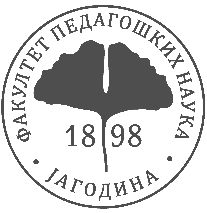 Универзитет у КрагујевцуФакултет педагошких наука у ЈагодиниПредмет:МЕТОДИЧКИ ПРАКТИКУМ ЛИКОВНЕ КУЛТУРЕТип обрасца:Писана припрема за час ликовне културеСмер:ОАС УчитељГодина студија:IVШколска година:2020/2021.ОПШТИ ПОДАЦИИме и презиме предавача:Име и презиме предавача:Број индекса:Број индекса:Назив основне школе:Назив основне школе:Датум реализације часа:Датум реализације часа:Разред и одељење:Разред и одељење:Час по реду:Час по реду:Трајање часа:Трајање часа:ОПШТИ МЕТОДИЧКИ ПОДАЦИНазив наставне теме:Назив наставне теме:Назив наставне јединице:Назив наставне јединице:Претходна наст. јединица:Претходна наст. јединица:Наредна наст. јединица:Наредна наст. јединица:Ликовна тема:Ликовна тема:Ликовна техника:Ликовна техника:Прибор и материјали:Прибор и материјали:Кључни појмови:Кључни појмови:Тип наставног часа:Тип наставног часа:Циљ часа:Циљ часа:Исходи:Исходи:Ученик/ица ће у складу са узрасним и индивидуалним карактеристикама моћи да:Општи ниво:Општи ниво:Средњи ниво:Средњи ниво:Напредни ниво:Напредни ниво:Облици наставног рада:Облици наставног рада:Наставне методе:Наставне методе:Наставна средства:Наставна средства:Место извођења:Место извођења:Хоризонтална и вертикална повезаност садржаја:Хоризонтална и вертикална повезаност садржаја:Хоризонтална и вертикална повезаност садржаја:Хоризонтална повезаност садржаја:Хоризонтална повезаност садржаја:Хоризонтална повезаност садржаја:Наставни предмет1.Српски језик 2.Страни језик3.Математика 4.Музичка култура .5.Физичкo васпитање6.Свет око нас/Природа и друштво Вертикална повезаност садржаја:Вертикална повезаност садржаја:Вертикална повезаност садржаја:Мотивациони садржајУ циљу мотивације за ученике су осмишљене следеће активности и садржаји:Мотивациони садржајУ циљу мотивације за ученике су осмишљене следеће активности и садржаји:Коришћена литература:Коришћена литература:СТРУКТУРА ЧАСА СА ВРЕМЕНСКОМ АРТИКУЛАЦИЈОМУВОДНИ ДЕО ЧАСАГЛАВНИ ДЕО ЧАСАЗАВРШНИ ДЕО ЧАСАТОК ЧАСАУВОДНИ ДЕО ЧАСА   ГЛАВНИ ДЕО ЧАСА  ЗАВРШНИ ДЕО ЧАСА  ПРИЛОЗИПрилог 1Прилог 2Прилог 3Прилог 4Прилог 5Прилог 6Прилог 7